Report of the Visiting TeamLandscape Architectural Accreditation Board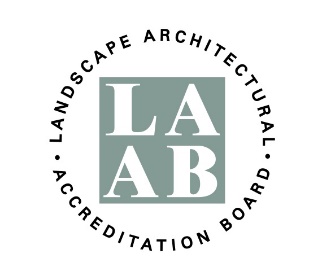  [degree title] OF LANDSCAPE ARCHITECTURE[degree title] OF LANDSCAPE ARCHITECTURERENEWAL OF ACCREDITATION[academic unit name / program title] Landscape Architecture Program[institutional  name] University  [dates of visit] VISITING TEAM MEMBERS [full names, affiliations, credentials, team role for each team member, identify chair]  XXXXXXXXXXXXXXXXXXXXTABLE OF CONTENTSPart I: Executive Summary		page 3Minimum Requirements for AccreditationPrevious Accreditation Review Part II: Assessment of Each Standard1. Program Mission and Goals		page 2. Program Autonomy, Governance and Administration		page 3. Professional Curriculum 		page4. Student Outcomes and Experiences 		page5. Faculty		page 6. Outreach to the Institution, Communities,Alumni, and Practitioners		page 7. Facilities, Equipment, and Technology		page Part III: Team Recommendations		Summary of Recommendations and Considerations for the BLA	page Summary of Recommendations and Considerations for the MLA	page Exit Interview Text		pageAttachment		pageVisit SchedulePART I:  EXECUTIVE SUMMARYConfirmation: Minimum Requirements for Accreditation are satisfied[Check the appropriate box]Does the professional program title and degree description incorporate the term "Landscape Architecture"?       BLA	Yes  No		MLA	Yes  No	Is the undergraduate professional program a baccalaureate of at least four academic years' duration? 	Yes  NoIs the graduate professional program a master's equivalent to three academic years' duration?	Yes  NoIf the program offers all or part of its curriculum through an online platform, does it demonstrate that it meets all the requirements of these Standards?Yes  NoFaculty instruction full-time equivalence (FTE) requirements are as follows:			For professional degree programs at the Candidacy or Initial Accreditation status:Does the academic unit that offers a single professional degree program at the Candidacy or Initial Accreditation status have at least three FTE instructional faculty who hold professional degrees in landscape architecture?Yes  No Is at least one of the three FTE instructional faculty who hold professional degrees in landscape architecture full-time?Yes  No	Does the academic unit that offers a professional degree program at both the bachelor’s and master’s levels at the Candidacy or Initial Accreditation status have at least six FTE instructional faculty, five of whom hold professional degrees in landscape architecture?Yes  NoAre at least four of the five FTE instructional faculty who hold professional degrees in landscape architecture full-time?Yes  NoFor professional degree programs at the continuing full Accreditation status:Does the academic unit that offers a single professional degree program at the continuing full Accreditation status have an FTE of at least five instructional faculty? Yes  NoDo at least four of these instructional faculty hold professional degrees in landscape architecture? Yes  NoAre at least three of the instructional faculty who hold professional degrees in landscape architecture full-time? Yes  NoDoes the academic unit that offers professional degree programs at both the bachelor’s and master’s levels with continuing full Accreditation status have an FTE of at least seven instructional faculty?Yes  NoDo at least six of these instructional faculty hold professional degrees in landscape architecture? Yes  NoAre at least five of the instructional faculty who hold professional degrees in landscape architecture full-time?Yes  NoIs the parent institution accredited by an institutional accrediting agency recognized by the U.S. Department of Education? [Insert name of accrediting agency]Yes  NoIs there a designated program administrator responsible for the leadership and management functions for the professional program under review? Yes  [Insert program administrator’s name]NoDoes the professional program provide a comprehensive public information disclosure about the professional program’s status and performance within a single click link from the program’s website homepage?Yes  NoHas the professional program demonstrated to the Visiting Team that the BLA Program meets the minimum requirements for accreditation? 	Yes  NoHas the professional program demonstrated to the Visiting Team that the MLA Program meets the minimum requirements for accreditation?	Yes  NoOther Relevant Comments/Observations that pertain to the Program’s achievement of the Minimum Standards. Previous Accreditation Review: [insert month/date]                                             Bachelor of Landscape Architecture, (BLA) Degree ProgramRecommendations Affecting Accreditation: [Instructions to Team: List each BLA Recommendation Affecting Accreditation from the Previous Review and indicate its compliance with the Standards using the format below.]Consideration for Improvement:[Instructions to Team: List each BLA Consideration for Improvement from the Previous Review and indicate the extent to which each Consideration has been addressed using the format below:  Previous Accreditation Review: [insert month/date]                                       Master of Landscape Architecture, (MLA) Degree ProgramRecommendations Affecting Accreditation: [Instructions to Team: List each MLA Recommendation Affecting Accreditation from the Previous Review and indicate its compliance with the Standards using the format below.]Considerations for Improvement:[Instructions to Team: List each MLA Consideration for Improvement from the Previous Review and indicate the extent to which each Consideration has been addressed using the format below:PART II:  ASSESSMENT OF EACH STANDARDStandard 1: Program Mission and GoalsThe professional program shall have a clearly defined mission supported by goals appropriate to the profession of landscape architecture and the Core Values of these Standards, and that promotes diversity, equity, and inclusion. The professional program shall demonstrate progress towards their attainment of its mission and goals.  [Instruction to Team: For Dual Program Reviews the content of responses under this Standard may be the same or similar for both the bachelor’s and master’s degree programs and therefore presented as unified information, however the descriptions of its mission and goals should articulate how those missions and goals are more specifically differentiated for each degree program. If separate Team commentary is needed for each degree program, insert and label a duplicate response box under the specific Assessment(s).] Program Mission.  The professional program shall have a mission statement which expresses the underlying purposes and values of the professional program; defines for the faculty, students, prospective students, and the institution its values and fundamental purpose; and summarizes why the professional program exists. Assessment:  The professional program has a clearly stated mission statement reflecting its purpose and values, which relates to the institution’s mission and addresses the Core Values. Educational Goals.The professional program shall have clearly defined and formally stated academic goals that reflect the mission and demonstrate that attainment of the goals will advance the professional program’s mission. Assessment 1: The professional program has clearly defined, achievable educational goals.Assessment 2: The professional program has an effective procedure which it uses regularly to assess and determine progress in meeting its goals. Assessment 3: The professional program provides benchmarks for assessing and advancing the professional program in meeting the stated goals.Commitment to Diversity, Equity, and Inclusion.The professional program shall demonstrate—through concrete steps—systematic, coherent, and long term efforts to incorporate diversity, equity, and inclusion through its program. The professional program shall provide a learning environment that prepares students with a broad range of cultural competencies to navigate a diverse professional world. Assessment 1: The professional program defines its under-represented populations, explains why these groups are of particular interest and importance to the professional program, and describes the process used to define the under-represented population(s). The professional program should take into consideration populations under-represented within the profession. Assessment 2: The professional program describes its specific goals for increasing the representation and retention of under-represented population(s) among students, faculty, and staff; the actions and strategies it has identified to advance those goals; and its method for measuring success. Assessment 3: The professional program shall demonstrate its commitment to advance diversity and cultural competency through a variety of practices including the development and/or implementation of policies that advance and support a welcoming climate of equity and inclusion, free of harassment, aggressions, and discriminationLong Range Planning ProcessThe professional program shall engage in an effective long-range planning and program assessment process. Assessment 1: At the time of an accreditation review, a professional program has a long-range plan in effect. Assessment 2: The long-range plan describes how the professional program’s mission, goals, and objectives will be met, and the professional program documents the review and evaluation process. Assessment 3: A professional program reviews and revises its long-range plan (along with its mission, goals, and objectives) periodically and determines if the plan presents realistic and attainable methods for advancing the professional program’s academic mission.Program Disclosure.  A professional program shall accurately disclose the following information about each landscape architecture degree in its literature, in its promotional media, and on its website: the professional program’s mission, objectives, and goals, accreditation status, estimated cost of attendance, including fellowship, assistantship, and scholarship opportunities and other financial support options to reduce the cost of attending, student retention and graduation rates, number of degrees granted per year, percentage of students with timely graduation,list of required and optional materials and equipment and provides an estimated cost as well as available shared resources or alternative access, supplemental and experiential learning opportunities associated costs and potentially available subsidies, post-graduation employment, number of licensed faculty, and in accordance with the Higher Education Act, disclose whether or not the professional program meets the educational requirements for licensure eligibility in each US state. Assessment 1: The professional program information is accurate, understandable, and accessible to the public. Assessment 2: The professional program disclosure information can be found with a single-click link from the professional program’s websiteOther Relevant Comments/Observations that pertain to this Standard.Visiting Team Assessment on Standard 1: Program Mission and Goals[Instructions to Team for Dual Program Review: if separate Visiting Team Assessments are needed for each degree program, insert and label duplicate findings and comment box(es).]  Met	 Met with Recommendation	 Not MetRecommendations Affecting Accreditation (if any):  Considerations for Improvement (if any):Standard 2: Program Autonomy, Governance and AdministrationThe professional program shall have the authority and resources to achieve its mission and goals, and shall be recognized as a discrete professional program with the resources, institutional support, and authority to enable achievement of the stated professional program’s mission and goals. [Instructions to Team: For Dual Program Reviews the content of responses under this Standard may be the same or similar for both the bachelor’s and master’s degree programs and therefore presented as unified information, However, if separate Team commentary is needed for each degree program, insert and label a duplicate response box under the specific Assessment(s).] Program Administration.The landscape architecture program shall be administered as an identifiable, discrete program within its institution. Assessment 1: The professional program is seen as a discrete and identifiable program within the institution.Assessment 2: The program administrator holds a faculty appointment in landscape architecture. Assessment 3: The program administrator exercises effective leadership of and management functions for the professional program. (Where the program administrator is not the primary administrator for the academic unit, as in a landscape architecture program within a multidisciplinary department or school, the landscape architecture leader has the authority to significantly influence the management of resources, including budget, faculty review, tenure and promotion outcomes and the direction of the professional program.) Institutional Support.The institution shall provide sufficient resources to enable the professional program to achieve its mission and goals, and it shall support individual faculty members’ development and advancement.Assessment 1: Funding is available to assist faculty and other instructional personnel with continued professional development, including support in developing funded grants and attendance at conferences. Funding is sufficient to maintain computers and appropriate software, other types of equipment, and technical support. Assessment 2: Funding is adequate for student support, such as scholarships and work-study jobs. Assessment 3: Adequate support personnel are available to accomplish the professional program’s mission and goals. Faculty Participation.  The faculty shall participate in the professional program’s governance and administration. Assessment 1: The faculty makes recommendations on the allocation of resources and has the responsibility to develop, implement, evaluate, and modify the professional program’s curriculum and to contribute to its operating practices. Assessment 2: The faculty participates, in accordance with institutional guidelines, in developing criteria and procedures for annual evaluation, promotion and tenure of faculty members. Assessment 3: The faculty participates, in accordance with institutional guidelines, in developing and applying criteria and procedures for the appointment and assessment of professional program and academic unit leadershipAssessment 4: The professional program or institution adequately communicates with and provides mentoring services to faculty regarding policies, expectations, and procedures for annual evaluations, tenure, and promotion to all ranksFaculty Number.The faculty shall be of a sufficient size to accomplish the professional program’s goals and objectives, to teach the curriculum, to support students through advising and other functions, to engage in research, creative activity and scholarship and to be actively involved in professional endeavors such as presenting at conferences. The faculty FTE (full-time equivalent) shall be assessed by the institutional culture for faculty development across the closely related academic units (such as other departments and programs within a college).  The workload (number, type and sizes of courses assigned) and responsibilities (such as a split of time for teaching, research and service activities) for a typical tenured or long-term faculty member within the college should be considered the template for assessing the FTE resources assigned to the landscape architecture program.  Where landscape architecture faculty have their responsibilities split between programs (such as bachelor’s and master’s or between landscape architecture and another discipline), the FTE assessment must be prorated. Assessment 1: Student/faculty ratios in studios are typically not greater than 15:1. Assessment 2: There are sufficient faculty FTE to carry out the mission, goals and objectives of the professional program (such as duties in teaching, research, service, program administration, academic advising, and creative professional development). Other Relevant Comments/Observations that pertain to this Standard.Visiting Team Assessment on Standard 2: Program Mission and Goals[Instructions to Team for Dual Program Review: if separate Visiting Team Assessments are needed for each degree program, insert and label duplicate findings and comment box(es).]  Met	 Met with Recommendation	 Not MetRecommendations Affecting Accreditation (if any):  Considerations for Improvement (if any) :Standard 3b: Professional Curriculum / Bachelor’s ProgramThe professional degree curriculum includes the Core Values of these Standards, the knowledge, skills, and competencies of landscape architecture, and the learning goals stated by the professional program. The curriculum encompasses coursework and cocurricular opportunities intended to develop students’ knowledge and skills in landscape architecture. [Instructions to Team: For Single Program Review of a master’s degree program, delete this section.]Curricular Expression of the Mission, Goals, and Core Values. The professional program shall integrate its mission, goals, and the Core Values into the curriculum.Assessment 1: The professional program demonstrates how the curriculum reflects its mission and goals and the Core Values.Learning OutcomesA professional program shall establish learning outcomes that shall include competency in the following:Knowledge Design Process, Principles and Theory, i.e. the range of creative, cultural, and historical approaches to developing material, spatial, and temporal landscape compositions, site-specific design solutions, and other creative responses that are grounded in the natural, physical, and social sciences and address aesthetic, environmental, and social issues and goals. Histories and Theories of the Art and Science of Landscape Architecture, i.e. built and natural environment, and urban, community, and ecological planning and design; framed by diverse social, cultural, economic, political, and scientific forces in North America and globally. Plants, Ecosystems, and Climate Science, i.e., the abiotic and biotic aspects of ecosystems associated with natural and constructed landscapes; application of ecology, botany, and horticulture principles to the design of the landscape; knowledge of soil science and geology and their impact on the landscape; impacts associated with landscape engineering, development, postconstruction management, and maintenance; and the interrelationships between ecosystems and climate. Resilience, i.e., the social, human, economic, and environmental principles of sustainability and resilience; landscape performance categories, metrics, and methodologies; and the use of behavioral sciences to assess the impacts of design within diverse social, human, economic, and environmental systems. Legal Context of the Profession, i.e., the legal responsibilities and the role of landscape architects to preserve and safeguard human health, safety, and the public welfare through their professional practice; maintaining the intrinsic values of environmental, historic, cultural, and community resources in compliance with legal and regulatory frameworks; and the regulatory professional practice and licensure requirements. Professional Practice, i.e., the current and emerging practice opportunities that utilize landscape architectural skills and knowledge in a variety of private, public, academic, and non-governmental settings; project management and delivery; the ethical and professional obligations to clients, communities, the public, and the landscape and environment; and life-long learning, advocacy, career development, and the role of professional and community organizations. Skills and Competencies Assessment, i.e., analysis of the physical, biotic, climatic, and cultural context of a project; comprehensive synthesis of objective and subjective analysis; evaluation of the suitability of a program to multiple sites and prioritization of a site based on program; evaluation of spatial and other relevant data; and communication of the criteria and methodologies used in evaluationDesign and Construction, i.e., generation of multiple design concepts for a project; evaluation and critique of alternatives and synthesis of ideas into a comprehensive, implementable result; application of the natural, physical, and social sciences in the development of innovative and site specific design solutions; design decision-making that incorporates physical, cultural, climatic, and regulatory context, the diverse needs of users, considering all abilities and modes of perception, equitable access, ecological health, and temporal change, materials and constructability. Communication, i.e., the use of verbal, nonverbal, visual, and written communication to clearly and concretely express ideas; solicit ideas from, listen to, and seek to understand and communicate effectively with diverse audiences; and thoughtfully provide, receive, and respond to feedback and critiques; all while demonstrating empathy and respect. Construction, Materials and Methods, i.e., the integration of materials, engineering, specifications, and construction techniques in a design proposal; selection of materials for character, quality, cost, constructability, sustainability, and cultural relevance; preparation of design development, construction documents, details, and understanding of construction administration and oversight. Landform/Landscape Engineering and Green Infrastructure, i.e., applying quantifiable principles and practice of engineering including grading, drainage, water quality and management, and other landform processes to design landscapes that are accessible, safe, and ecologically sustainable.Numeracy/Quantification, i.e., the mathematical calculations to inform and substantiate design and construction performance. Landscape Performance, i.e., the ability to define and measure the impact of a design on its environmental, social, and economic goals based on measurable outcomes; identification of types of data to measure project impact(s); and use of performance metrics to measure performative impacts of a project.Collaboration, i.e., leadership and collaboration on multidisciplinary teams; and the incorporation of knowledge from other disciplines, professions, and perspectives for example sustainable development, environmental policies, ethics, ecology, city and regional planning, economics, natural resources, sociology, and anthropology.Research (graduate level), i.e., articulation of a clear research theory; selection and application of appropriate research methods; placement of work within an existing body of knowledge and articulation of the significance of the work to the field; the practice of research ethics and responsible conduct; and work autonomously and effectively to complete independent project; and the contribution of new knowledge to the profession to address current and future challenges.Assessment 1: The curriculum integrates the professional knowledge, skills, and competencies in a clearly defined sequence. Assessment 2: The curriculum identifies and engages in contemporary issues in alignment with the Core Values. Assessment 3: Student work and other accomplishments demonstrate that students are achieving these professional skills and competencies. Assessment 4: Curriculum enables students to pursue academic interests consistent with institutional requirements, enter into the profession, and be prepared to pursue licensure. Assessment 5: (for graduate level only) Student work and other accomplishments demonstrate student mastery of research skills.General Studies. In addition to the professional curriculum, a professional degree program at the bachelor’s level shall provide an educational context enriched by other disciplines, including but not limited to liberal and fine arts, natural, physical, and social sciences, as well as opportunities for students to develop other areas of interest. This may be covered within the institution's general education requirements. A professional degree at the master’s level that does not require all students to have an undergraduate degree before receiving the MLA shall meet requirement.Assessment 1: Students take courses in the humanities, arts, technologies, mathematics, natural sciences, social sciences, and/or other disciplines.Delivery of and Augmentation to Curricular Experience. Students shall participate in service learning and interdisciplinary curricular experiences outside of the professional program. The professional program shall provide opportunities for co-curricular activities such as institutional and professional activities, internships, off-campus studies, research assistantships, or practicum experiences. Assessment 1: Students participate in service-learning projects and interdisciplinary curricular experiences outside of the professional program. Assessment 2: The professional program identifies the objectives of and documents students’ participation in both service-learning projects and interdisciplinary curricular experiences outside of the professional program. Assessment 3: The professional program provides opportunities for students to augment their formal educational experience—through events such as LABash, ASLA Conference on Landscape Architecture, state and local ASLA chapter events, LAF Symposium and research and activities, and the activities of other professional societies or special-interest groups—and also documents students’ participation in these opportunities. Assessment 4: The professional program provides students with opportunities to share these experiences with their fellow students.Areas of Interest (Bachelor’s Level). The professional program shall provide opportunities for students to pursue or develop focal interests within the discipline of landscape architecture.Assessment 1: The professional program provides opportunities for students to pursue independent projects, focused electives, optional studios, certificates, and/or minors beyond the core curriculum.Research and Innovation (Master’s Level). Does not applySyllabi.  Appropriate syllabi shall be maintained and distributed for courses. Assessment 1: Syllabi include course learning objectives, course content, and the criteria and the methods used to evaluate student performance. Assessment 2: Syllabi identify the various levels of accomplishment students need to achieve to successfully complete the course and advance in the curriculum. Assessment 3: Syllabi include a list of required and optional materials and equipment and provides an estimated cost as well as available shared resources or alternative access. Assessment 4: Syllabi are complete, consistent, and readily accessible to all students throughout the period of course offering and delivery.Curriculum Evaluation and Development.  The professional program shall define continuous, systematic, and well-documented curriculum evaluation procedures which include appropriate evaluation methods and metrics that allow the professional program to determine its effectiveness in advancing its learning objectives. The chosen evaluation methods and metrics shall track the professional program’s progress in advancing its mission and goals, alignment with the Core Values, and promoting student competency. Assessment 1: The evaluation procedures identify the professional program’s evaluation methods and metrics, curriculum development, and the parties responsible for review. Assessment 2: The evaluation examines, documents, and tracks the professional program’s progress in advancing its mission and goals (including instruction, scholarship, and service), alignment with the Core Values, and promoting student competency. Assessment 3: Evidence that the evaluation procedures are being implemented is provided. (Evidence may include reports or data summaries prepared for review, minutes of meetings at which results were discussed, action items that were identified, etc.) Assessment 4: The professional program regularly assesses and documents its strengths and weaknesses related to this standard and identifies opportunities for improvement in accordance with the evaluation procedures. Assessment 5: The professional program assesses and documents the effectiveness of curricular development and refinement in addressing issues identified through the evaluation process. Assessment 6: Students participate in evaluation of the professional program, courses, and curriculum.Academic Integrity. The institution establishes and the professional program implements and demonstrates clear, specific policies related to student integrity and academic honesty in all course delivery methods. Assessment 1: The professional program affirms that the student who takes an examination or submits project work is the same person who enrolled in the professional program and that the examination or project results will reflect the student’s own knowledge and competence.Other Relevant Comments/Observations that pertain to this Standard. Visiting Team Assessment on Standard 3b: Professional Curriculum/Bachelor’s Program Met	 Met with Recommendation	 Not MetRecommendations Affecting Accreditation, (if any) :  Considerations for Improvement, (if any) :Standard 3m: Professional Curriculum / Master’s ProgramThe professional degree curriculum includes the Core Values of these Standards, the knowledge, skills, and competencies of landscape architecture, and the learning goals stated by the professional program. The curriculum encompasses coursework and cocurricular opportunities intended to develop students’ knowledge and skills in landscape architecture. [Instructions to Team: For Single Program Review of a bachelor’s degree program, delete this section.]Curricular Expression of the Mission, Goals, and Core Values. The professional program shall integrate its mission, goals, and the Core Values into the curriculum.Assessment 1: The professional program demonstrates how the curriculum reflects its mission and goals and the Core Values.Learning OutcomesA professional program shall establish learning outcomes that shall include competency in the following:Knowledge Design Process, Principles and Theory, i.e. the range of creative, cultural, and historical approaches to developing material, spatial, and temporal landscape compositions, site-specific design solutions, and other creative responses that are grounded in the natural, physical, and social sciences and address aesthetic, environmental, and social issues and goals. Histories and Theories of the Art and Science of Landscape Architecture, i.e. built and natural environment, and urban, community, and ecological planning and design; framed by diverse social, cultural, economic, political, and scientific forces in North America and globally. Plants, Ecosystems, and Climate Science, i.e., the abiotic and biotic aspects of ecosystems associated with natural and constructed landscapes; application of ecology, botany, and horticulture principles to the design of the landscape; knowledge of soil science and geology and their impact on the landscape; impacts associated with landscape engineering, development, postconstruction management, and maintenance; and the interrelationships between ecosystems and climate. Resilience, i.e., the social, human, economic, and environmental principles of sustainability and resilience; landscape performance categories, metrics, and methodologies; and the use of behavioral sciences to assess the impacts of design within diverse social, human, economic, and environmental systems. Legal Context of the Profession, i.e., the legal responsibilities and the role of landscape architects to preserve and safeguard human health, safety, and the public welfare through their professional practice; maintaining the intrinsic values of environmental, historic, cultural, and community resources in compliance with legal and regulatory frameworks; and the regulatory professional practice and licensure requirements. Professional Practice, i.e., the current and emerging practice opportunities that utilize landscape architectural skills and knowledge in a variety of private, public, academic, and non-governmental settings; project management and delivery; the ethical and professional obligations to clients, communities, the public, and the landscape and environment; and life-long learning, advocacy, career development, and the role of professional and community organizations. Skills and Competencies Assessment, i.e., analysis of the physical, biotic, climatic, and cultural context of a project; comprehensive synthesis of objective and subjective analysis; evaluation of the suitability of a program to multiple sites and prioritization of a site based on program; evaluation of spatial and other relevant data; and communication of the criteria and methodologies used in evaluationDesign and Construction, i.e., generation of multiple design concepts for a project; evaluation and critique of alternatives and synthesis of ideas into a comprehensive, implementable result; application of the natural, physical, and social sciences in the development of innovative and site specific design solutions; design decision-making that incorporates physical, cultural, climatic, and regulatory context, the diverse needs of users, considering all abilities and modes of perception, equitable access, ecological health, and temporal change, materials and constructability. Communication, i.e., the use of verbal, nonverbal, visual, and written communication to clearly and concretely express ideas; solicit ideas from, listen to, and seek to understand and communicate effectively with diverse audiences; and thoughtfully provide, receive, and respond to feedback and critiques; all while demonstrating empathy and respect. Construction, Materials and Methods, i.e., the integration of materials, engineering, specifications, and construction techniques in a design proposal; selection of materials for character, quality, cost, constructability, sustainability, and cultural relevance; preparation of design development, construction documents, details, and understanding of construction administration and oversight. Landform/Landscape Engineering and Green Infrastructure, i.e., applying quantifiable principles and practice of engineering including grading, drainage, water quality and management, and other landform processes to design landscapes that are accessible, safe, and ecologically sustainable.Numeracy/Quantification, i.e., the mathematical calculations to inform and substantiate design and construction performance. Landscape Performance, i.e., the ability to define and measure the impact of a design on its environmental, social, and economic goals based on measurable outcomes; identification of types of data to measure project impact(s); and use of performance metrics to measure performative impacts of a project.Collaboration, i.e., leadership and collaboration on multidisciplinary teams; and the incorporation of knowledge from other disciplines, professions, and perspectives for example sustainable development, environmental policies, ethics, ecology, city and regional planning, economics, natural resources, sociology, and anthropology.Research (graduate level), i.e., articulation of a clear research theory; selection and application of appropriate research methods; placement of work within an existing body of knowledge and articulation of the significance of the work to the field; the practice of research ethics and responsible conduct; and work autonomously and effectively to complete independent project; and the contribution of new knowledge to the profession to address current and future challenges.Assessment 1: The curriculum integrates the professional knowledge, skills, and competencies in a clearly defined sequence. Assessment 2: The curriculum identifies and engages in contemporary issues in alignment with the Core Values. Assessment 3: Student work and other accomplishments demonstrate that students are achieving these professional skills and competencies.Assessment 4: Curriculum enables students to pursue academic interests consistent with institutional requirements, enter into the profession, and be prepared to pursue licensure. Assessment 5: (for graduate level only) Student work and other accomplishments demonstrate student mastery of research skills.General Studies. In addition to the professional curriculum, a professional degree program at the bachelor’s level shall provide an educational context enriched by other disciplines, including but not limited to liberal and fine arts, natural, physical, and social sciences, as well as opportunities for students to develop other areas of interest. This may be covered within the institution's general education requirements. A professional degree at the master’s level that does not require all students to have an undergraduate degree before receiving the MLA shall meet requirement.Assessment 1: Students take courses in the humanities, arts, technologies, mathematics, natural sciences, social sciences, and/or other disciplines.Delivery of and Augmentation to Curricular Experience. Students shall participate in service learning and interdisciplinary curricular experiences outside of the professional program. The professional program shall provide opportunities for co-curricular activities such as institutional and professional activities, internships, off-campus studies, research assistantships, or practicum experiences. Assessment 1: Students participate in service-learning projects and interdisciplinary curricular experiences outside of the professional program. Assessment 2: The professional program identifies the objectives of and documents students’ participation in both service-learning projects and interdisciplinary curricular experiences outside of the professional program. Assessment 3: The professional program provides opportunities for students to augment their formal educational experience—through events such as LABash, ASLA Conference on Landscape Architecture, state and local ASLA chapter events, LAF Symposium and research and activities, and the activities of other professional societies or special-interest groups—and also documents students’ participation in these opportunities. Assessment 4: The professional program provides students with opportunities to share these experiences with their fellow students.Areas of Interest (Bachelor’s Level). Does not applyResearch and Innovation (Master’s Level). The professional program shall provide opportunity for graduate students to develop independent research and/or innovative projects to address current and future challenges by advancing the knowledge within the discipline. Assessment 1: The professional program requires that theses or terminal projects exhibit creative and independent thinking and contain a significant research and/or innovation component.Syllabi.  Appropriate syllabi shall be maintained and distributed for courses. Assessment 1: Syllabi include course learning objectives, course content, and the criteria and the methods used to evaluate student performance. Assessment 2: Syllabi identify the various levels of accomplishment students need to achieve to successfully complete the course and advance in the curriculum. Assessment 3: Syllabi include a list of required and optional materials and equipment and provides an estimated cost as well as available shared resources or alternative access. Assessment 4: Syllabi are complete, consistent, and readily accessible to all students throughout the period of course offering and delivery.Curriculum Evaluation and Development.  The professional program shall define continuous, systematic, and well-documented curriculum evaluation procedures which include appropriate evaluation methods and metrics that allow the professional program to determine its effectiveness in advancing its learning objectives. The chosen evaluation methods and metrics shall track the professional program’s progress in advancing its mission and goals, alignment with the Core Values, and promoting student competency. Assessment 1: The evaluation procedures identify the professional program’s evaluation methods and metrics, curriculum development, and the parties responsible for review. Assessment 2: The evaluation examines, documents, and tracks the professional program’s progress in advancing its mission and goals (including instruction, scholarship, and service), alignment with the Core Values, and promoting student competency. Assessment 3: Evidence that the evaluation procedures are being implemented is provided. (Evidence may include reports or data summaries prepared for review, minutes of meetings at which results were discussed, action items that were identified, etc.) Assessment 4: The professional program regularly assesses and documents its strengths and weaknesses related to this standard and identifies opportunities for improvement in accordance with the evaluation procedures. Assessment 5: The professional program assesses and documents the effectiveness of curricular development and refinement in addressing issues identified through the evaluation process. Assessment 6: Students participate in evaluation of the professional program, courses, and curriculum.Academic Integrity. The institution establishes and the professional program implements and demonstrates clear, specific policies related to student integrity and academic honesty in all course delivery methods. Assessment 1: The professional program affirms that the student who takes an examination or submits project work is the same person who enrolled in the professional program and that the examination or project results will reflect the student’s own knowledge and competence.Other Relevant Comments/Observations that pertain to this Standard.Visiting Team Assessment on Standard 3m: Professional Curriculum/Master’s Program Met	 Met with Recommendation	 Not MetRecommendations Affecting Accreditation (if any) :  Considerations for Improvement (if any):Standard 4b: Student Outcomes and Experiences/Bachelor’s ProgramThe professional program shall prepare students—through educational programs, advising, mentoring, and other academic and professional opportunities—to pursue careers in landscape architecture upon graduation.  The professional program shall foster the Core Values of these Standards, knowledge, skills and competencies embodied in the art and science of landscape architecture.[Instructions to Team: For Single Program Review of a master’s degree program, delete this section.]Student Outcomes.  The professional program shall qualify students to pursue careers in landscape architecture. Assessment 1: Student work demonstrates the competencies required for entry-level positions in the profession of landscape architecture. Assessment 2: Students demonstrate their achievement of the professional program’s learning outcomes as defined by the professional program’s curriculum and stated in Standard 3.Student Advising.  The professional program shall provide students with effective advising and mentoring that recognizes and supports their individual circumstances and continues throughout their educational careers..  Assessment 1: Students receive effective advising regarding academic development. Assessment 2: Students receive effective advising regarding career and personal development, the benefits of and pathways to licensure, general licensure requirements, and the need for continuing education. Assessment 3: Students are made aware of professional opportunities, advanced educational opportunities, licensure requirements, and continuing education requirements associated with professional practice. Assessment 4: Students have the opportunity to provide feedback on their academic experiences and their preparation for the landscape architecture profession.Student Experiences. In addition to curricular engagement, the professional program shall provide students with both an educational experience that considers the diverse needs and obligations of students, and also provides opportunities to learn about and grow within the profession of landscape architecture. The professional program shall provide students with an understanding of the role of the community in the profession and the profession in the community, the changing culture and environment of the profession, and competency regarding diversity, equity, and inclusion. Assessment 1: The professional program provides students with opportunities to participate in service learning activities which incorporate community-based collaboration and engagement, and which build cultural competence during their educational career.Assessment 2: The educational structure of the professional program considers the varied needs and obligations of students, recognizes and affirms the importance of study/work-life balance, and seeks to overcome barriers to student success. Assessment 3: Students have an opportunity to engage with various aspects of the landscape architecture profession and the skills required in practice. Assessment 4: Students have an opportunity to provide input regarding the Program’s efforts to foster an inclusive community and environment.Other Relevant Comments/Observations that pertain to this Standard. Visiting Team Assessment on Standard 4b: Student Outcomes and Experiences/Bachelor’s Program Met			 Met with Recommendation		 Not MetRecommendations Affecting Accreditation (if any):  Considerations for Improvement (if any):Standard 4m: Student Outcomes and Experiences / Master’s ProgramThe professional program shall prepare students—through educational programs, advising, mentoring, and other academic and professional opportunities—to pursue careers in landscape architecture upon graduation.  The professional program shall foster the Core Values of these Standards, knowledge, skills and competencies embodied in the art and science of landscape architecture.[Instructions to Team: For Single Program Review of a bachelor’s degree program, delete this section.]Student Outcomes.  The professional program shall qualify students to pursue careers in landscape architecture. Assessment 1: Student work demonstrates the competencies required for entry-level positions in the profession of landscape architecture. Assessment 2: Students demonstrate their achievement of the professional program’s learning outcomes as defined by the professional program’s curriculum and stated in Standard 3.Student Advising.  The professional program shall provide students with effective advising and mentoring that recognizes and supports their individual circumstances and continues throughout their educational careers..  Assessment 1: Students receive effective advising regarding academic development. Assessment 2: Students receive effective advising regarding career and personal development, the benefits of and pathways to licensure, general licensure requirements, and the need for continuing education. Assessment 3: Students are made aware of professional opportunities, advanced educational opportunities, licensure requirements, and continuing education requirements associated with professional practice. Assessment 4: Students have the opportunity to provide feedback on their academic experiences and their preparation for the landscape architecture profession.Student Experiences. In addition to curricular engagement, the professional program shall provide students with both an educational experience that considers the diverse needs and obligations of students, and also provides opportunities to learn about and grow within the profession of landscape architecture. The professional program shall provide students with an understanding of the role of the community in the profession and the profession in the community, the changing culture and environment of the profession, and competency regarding diversity, equity, and inclusion. Assessment 1: The professional program provides students with opportunities to participate in service learning activities which incorporate community-based collaboration and engagement, and which build cultural competence during their educational career.Assessment 2: The educational structure of the professional program considers the varied needs and obligations of students, recognizes and affirms the importance of study/work-life balance, and seeks to overcome barriers to student success. Assessment 3: Students have an opportunity to engage with various aspects of the landscape architecture profession and the skills required in practice. Assessment 4: Students have an opportunity to provide input regarding the Program’s efforts to foster an inclusive community and environment.Other Relevant Comments/Observations that pertain to this Standard. Visiting Team Assessment on Standard 4m: Student Outcomes and Experiences/Master’s Program Met			 Met with Recommendation		 Not MetRecommendations Affecting Accreditation (if any):  Considerations for Improvement (if any):Standard 5: FacultyThe professional program shall advance its program mission and objectives by means of promoting the qualifications, academic position, professional activities, and individual professional development of its faculty and instructional personnel. A professional program shall have qualified, experienced, and diverse faculty and other instructional personnel to instill the Core Values of these Standards and the knowledge, skills, and competencies that students will need to pursue a career in landscape architecture. It shall also have equitable faculty workloads and faculty and staff compensation within the program, and overall support for career development that contributes to the success of the professional program.[Instructions to Team: For Dual Program Reviews the content of responses under this Standard may be the same or similar for both the bachelor’s and master’s degree programs and therefore presented as unified information, However, if separate Team commentary is needed for each degree program, insert and label a duplicate response box under the specific Assessment(s).] Credentials.  The qualifications of the faculty, instructional personnel, and teaching assistants shall be appropriate to their roles. Assessment 1: The faculty has a balance of professional practice and academic experience appropriate to the professional program’s mission. Assessment 2: Faculty assignments are appropriate to the course content, delivery methodology and professional program’s mission. Assessment 3: Adjunct and/or part-time faculty (if present) are integrated into the professional program’s administration and curriculum evaluation/development in a coordinated and organized manner. Assessment 4: Faculty qualifications are appropriate to responsibilities of the professional program as defined by the institution. Faculty Development.  The faculty members shall be continuously engaged in activities leading to their professional growth and advancement, the advancement of the profession, the mission, goals, Core Values, and effectiveness of the professional program, and curriculum and course delivery methodology.Assessment 1: Faculty activities such as scholarly inquiry, research, professional practice, and service to the profession, university, and community are documented, peer-reviewed, and disseminated through appropriate media such as journals, professional magazines, community, and university publications. Assessment 2: Teaching and administrative assignments allow sufficient opportunity for faculty to pursue advancement and professional development. Expectations for faculty workload and distribution of responsibilities (of teaching, research, service, and professional engagement) are similar to expectations in related academic units. Assessment 3: Faculty seek and make effective use of available funding for conference attendance, equipment, technical support, and other professional needs. Assessment 4: Faculty participate in university and professional service, student advising, and other activities that enhance the effectiveness of the professional program.Assessment 5: Faculty members participate in a range of ongoing professional development opportunities, such as: career development; emerging issues in the profession; diversity, equity, inclusion, and cultural competency. Assessment 6: The professional program provides resources to its faculty similar to the resources provided to other programs and departments in the institution. Assessment 7: The professional program systematically evaluates the development, teaching effectiveness, and cultural competence of faculty and instructional personnel through a peer and program review process and uses the results for individual and program improvement. Assessment 8: Programs regularly audit and update internal policies and procedures related to diversity, equity, and inclusion.Faculty Retention. The faculty shall hold academic status appropriate to the institution, have workloads, and receive compensation, mentoring, and support that promote productivity and retention. Assessment 1: Faculty salaries and support are evaluated and are appropriate to promote faculty retention and productivity. Assessment 2: The rate of faculty turnover does not undermine the mission and goals of the professional program Other Relevant Comments/Observations that pertain to this Standard. Visiting Team Assessment on Standard 5: Faculty[Instructions to Team for Dual Program Review: if separate Visiting Team Assessments are needed for each degree program, insert and label duplicate findings and comment box(es).]  Met			 Met with Recommendation		 Not MetRecommendations Affecting Accreditation (if any):  Considerations for Improvement (if any): Standard 6: Outreach to the Institution, Communities, Alumni, and PractitionersThe professional program maintain effective relationships with the institution, the public, its alumni, and practitioners in order to enhance the professional program and educate its constituencies regarding the profession of landscape architecture.  [Instructions to Team: For Dual Program Reviews the content of responses under this Standard may be the same or similar for both the bachelor’s and master’s degree programs and therefore presented as unified information, However, if separate Team commentary is needed for each degree program, insert and label a duplicate response box under the specific Assessment(s).] Interaction with the Profession, Institution, and Public.The professional program shall represent and advocate for the profession by interacting with the institution, local community, practitioners and the public at large. Assessment 1: Community engagement and service-learning activities undertaken by students and faculty are documented and publicly disseminated on a regular basis. Assessment 2: The professional program interacts with the institution to build awareness of the program; interact with both local, diverse, and historically underserved communities, and with the general public at large to advance knowledge and understanding of landscape architecture; all in a way that builds students’ cultural competence during their educational career.Interaction with Alumni and Practitioners. The professional program shall engage alumni and practitioners as a resource to create partnerships that build the depth and capacity of the professional program.Assessment 1: The professional program maintains or has access to a current registry of alumni that includes information pertaining to current employment, professional activity, postgraduate study, and significant professional accomplishments. Assessment 2: The professional program engages its alumni and other practitioners in activities that include efforts to expand students’ educational opportunities, mentoring, career advising and potential employment, curriculum review and development, service on a formal advisory board, fundraising, and continuing education. Assessment 3: The professional program engages with alumni and practitioners in a way that reflects, supports, and promotes diversity, equity, and inclusion, assists in the recruitment of students with diverse backgrounds, and provides students with experiences that expand their cultural competence for interacting with diverse communities.Assessment 4: The professional program engages with alumni and practitioners to provide opportunities for community engagement and service-learning for students, scholarly development for faculty, and professional guidance and financial support for the professional program. Assessment 5: The professional program acknowledges and celebrates the significant professional accomplishments of its alumni and benefactors within the institution and the public at large. Other Relevant Comments/Observations that pertain to this Standard.Visiting Team Assessment on Standard 6: Outreach to the Institution, Communities, Alumni, and Practitioners[Instructions to Team for Dual Program Review: if separate Visiting Team Assessments are needed for each degree program, insert and label duplicate findings and comment box(es).]  Met			 Met with Recommendation		 Not MetRecommendations Affecting Accreditation (if any):  Considerations for Improvement (if any):Standard 7: Facilities, Equipment, and Technology The professional program shall provide faculty, students, and staff access to facilities, equipment, libraries, and other resources necessary for achieving the professional program’s mission and goals. [Instructions to Team: For Dual Program Reviews the content of responses under this Standard may be the same or similar for both the bachelor’s and master’s degree programs and therefore presented as unified information, However, if separate Team commentary is needed for each degree program, insert and label a duplicate response box under the specific Assessment(s).] Facilities.  A professional program shall provide facilities and tools in designated, code-compliant space that enable achievement of the professional program’s mission and goals and are adequately maintained to serve the professional and educational requirements of the faculty, students, and staff. Assessment 1: Faculty, staff, and administration are provided with appropriate office, presentation, and meeting space. Assessment 2: Students are assigned studio workspaces and have access to collaborative workspace adequate to meet the professional program’s needs and designed to meet the diverse needs of students.Assessment 3: Facilities are adequately maintained and in compliance with the Americans with Disabilities Act (ADA), the Life Safety Code, and applicable building codes. (Acceptable documentation includes reasonable-accommodation reports from the university ADA-compliance office and/or facilities or risk-management office.)Information Systems and Technical Equipment. The professional program shall provide to students, faculty, and other instructional and administrative personnel the software, information systems, and technical equipment needed to achieve its mission and goals. Assessment 1: The information systems and technical equipment are sufficient, accessible, equitable, and available to serve the diverse needs of faculty and students. Assessment 2: The frequency of hardware and software maintenance, updating, and replacement is sufficient. Assessment 3: The professional program has a strategy for funding, maintaining, and advancing technology that supports learning.C. Library Resources.  The professional program shall provide access to a digital and/or physical library and/or specialized resources sufficient to support its mission and goals. Assessment 1: Collections are adequate to support the professional program and include access to a broad cross-section of publications, periodicals, research, and other materials that reflect the diverse social, cultural, economic, political, and scientific forces that shape the art and science of landscape architecture. Assessment 2: Courses integrate library and other resources. Assessment 3: Library hours of operation and access to library resources are convenient, accessible, and adequate to serve the diverse needs of faculty and students.Other Relevant Comments/Observations that pertain to this Standard. Visiting Team Assessment on Standard 7: Facilities, Equipment, and Technology[Instructions to Team for Dual Program Review: if separate Visiting Team Assessments are needed for each degree program, insert and label duplicate findings and comment box(es).]  Met			 Met with Recommendation		 Not MetRecommendations Affecting Accreditation (if any):  Considerations for Improvement (if any):PART III: Summary of Recommendations Affecting Accreditation and Considerations for Improvement Bachelor of Landscape Architecture, (BLA) Degree Program[Instructions to Team: For Single Program Review of a master’s degree program, delete this section.]A. RECOMMENDATIONS AFFECTING ACCREDITATION (if any)B:  CONSIDERATIONS FOR IMPROVEMENT (if any)Statement for all Exit Interviews/Presentation[Team Instructions: Each Recommendation Affecting Accreditation and Consideration for Improvement is to be reported to all groups at each exit interview. It is best to read the Recommendations and Considerations to avoid reporting them differently to different audiences which could leave them open to different interpretations by the various groups.][Include the following in all exit interviews/presentations:] The Visiting Team’s findings may include Recommendations Affecting Accreditation and Considerations for Improvement, which are based on the information provided by the Program(s) in the pre-visit conference calls, the Self Evaluation Report (SER), additional documents, input, and observations from this Accreditation visit.The Recommendations and Considerations are however subject to review by LAAB which may, upon further evaluation, reach different conclusions.  They should therefore be considered preliminary. The LAAB makes the final accreditation decision, not the Visiting Team.The Final Action Letter, which will be sent by the LAAB to the Program, will include the final Recommendations Affecting Accreditation.  The Program will be required to report on progress being made to resolve the issues identified as Recommendations Affecting Accreditation in an interim report, which will be outlined in the Final Action Letter.  Master of Landscape Architecture, (MLA) Degree Program[Instructions to Team: For Single Program Review of a bachelor’s degree program, delete this section.]A. RECOMMENDATIONS AFFECTING ACCREDITATION (if any)B:  CONSIDERATIONS FOR IMPROVEMENT (if any) Statement for all Exit Interviews/Presentation[Team Instructions: Each Recommendation Affecting Accreditation and Consideration for Improvement is to be reported to all groups at each exit interview. It is best to read the Recommendations and Considerations to avoid reporting them differently to different audiences which could leave them open to different interpretations by the various groups.][Include the following in all exit interviews/presentations:] The Visiting Team’s findings may include Recommendations Affecting Accreditation and Considerations for Improvement, which are based on the information provided by the Program(s) in the pre-visit conference calls, the Self Evaluation Report (SER), additional documents, input, and observations from this Accreditation visit.The Recommendations and Considerations are however subject to review by LAAB which may, upon further evaluation, reach different conclusions.  They should therefore be considered preliminary. The LAAB makes the final accreditation decision, not the Visiting Team.The Final Action Letter, which will be sent by the LAAB to the Program, will include the final Recommendations Affecting Accreditation.  The Program will be required to report on progress being made to resolve the issues identified as Recommendations Affecting Accreditation in an interim report, which will be outlined in the Final Action Letter.  Attachment:Visiting Team Schedule